ONE-PAGE BUSINESS PLANWhy Experts are Advocating a One Page Business PlanWith simpler, to-the-point methods becoming the norm, many entrepreneurs have turned to 1 page business plans in order to get their businesses off the ground faster instead of opting for a detailed and time consuming approach. In case you had any doubts, here are the advantages of a one page business plan:Since your ideas are changing all of the time, it’s easy to updateIt provides clarity to whoever is reading it as important information sticks outIt’s a good way to generate interest around a business conceptIt will assist you with your pitchIt offers a more affordable approach to product testing and developmentIt helps get your entire team onboard with the company vision and goalsWith the plan having very specific goals you can create a straight forward strategy around each of themIt eliminates the need to find an excuse not to plan and grow.It consists of the following parts:Customer Segments: Who are your mass and niche markets?Value Proposition: What are you offering and why are you different?Channels: Look at the phases your product goes through. This is everything from awareness and distribution to after-sales service.Customer Relationships: How are you building relationships with customers and is it working?Revenue Streams: Look at what you are charging and if you could be charging more. How are you receiving your payments and does it contribute enough to overall revenue?Key Resources: What resources do you require to function? These can include physical, human, financial and intellectual.Key Activities: Ask yourself what activities need to take place to deliver on your value proposition?Key Partnerships: Write down who your key suppliers and partners are and how they contribute to your overall goals.Cost Structure: Look at fixed and variable costs so that you can see what can be improved upon.Example 1: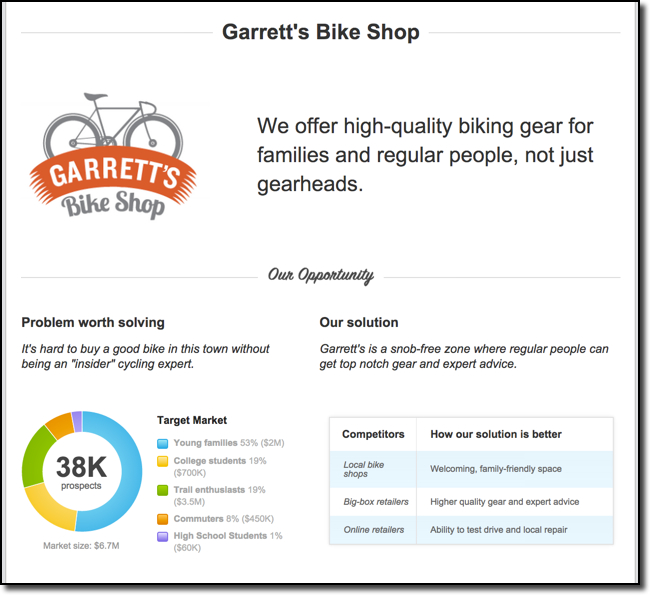 Example 2: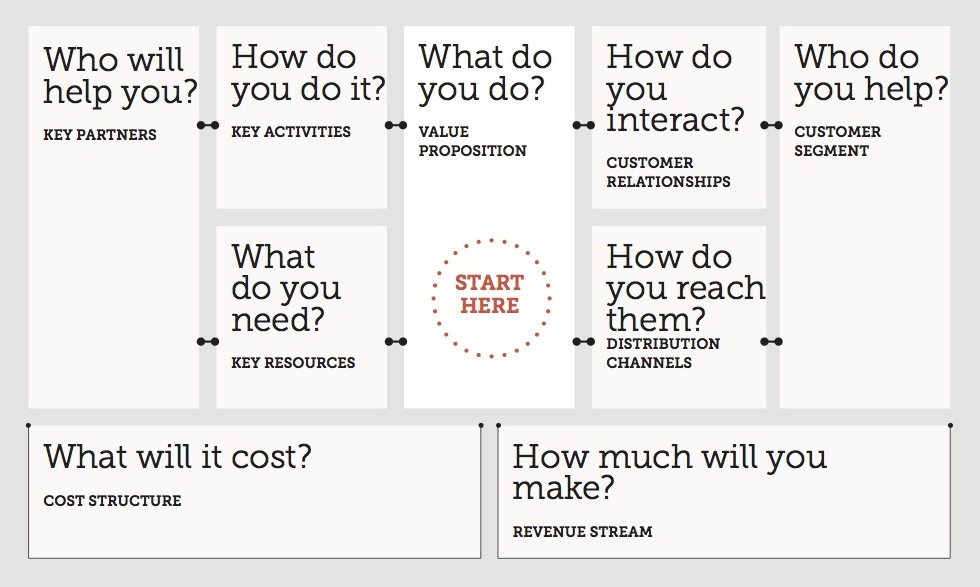 FORMAL BUSINESS PLANExecutive Summary   [In 2 pages or less summarise the most important aspect of the business]Business Concept:Financial Features:Financial Requirements:Current Business Position:Major achievements:General Company Description [1-2 page overview of the company] Name of the companyType of legal entityOwnershipSignificant assetsMission statementGoals and objectivesCompany strengths and core competenciesThe Opportunity, Industry & Market  [2-3 pages]The OpportunityWhere is the gap in the market?What has given rise to this gap?How was this gap identified?How will the gap be filled?The IndustryWhat are the barriers to entry in this industry?How much power do the customers have?How much power do the suppliers have?Are there substitute offerings for the product or service?Who are the competitors and how strong is the competitive rivalry?What are the major changes affecting the industry?The MarketWhat is the total size of the market?How fast is the market growing?What percentage share of the market will you have? (This is important only if you think you will be a major factor in the market.)What are the major trends in target market – trends in consumer preferences, demographic shifts and product development?Strategy  [1-2 pages]The focus of the business: broad mass market or a specific niche?How the business will succeed in the market? How will you create a unique and valuable position, involving a different set of activities?What is unique about the business? How is the offering different from that of competitors?What is the value for the customers? Describe the value proposition for the customer?Business Model  [1 page]The sources of revenueThe major costs involved in generating the revenueThe profitability of the business (revenue less costs)The investment required to get the business up and running (to get to scale)The critical success factors and assumptions for making the profit model workTeam – Management & Organisation    [2 pages]A list the founders including their qualifications and experienceA description of who will manage the business on a day-to-day basis. What experience do these individuals bring to the business? What special or distinctive competencies do they offer?An organisational chart if you have more than 10 employees, showing the management hierarchy and responsibility for key functions7. Marketing Plan   [2-3 pages]The product (or service) and why it is valuable to customersThe focused and detailed description of the target marketThe positioning of the product or service – how it should be perceived by customersThe pricing strategy with specific price points at which the product or service will be soldThe sales and distribution channels that will be used to get the product or service to the customerThe promotion strategy including public relations activities, specific promotions, advertising and intended viral marketing activities8. Operational Plan  [2 pages]A description of the operating cycle that describes what the organisation will do to deliver its service or create and sell its productA description of where all the necessary skills and materials will be sourcedWhat will be outsourced, what relationships are in place and how those relationships will be managedThe cash receipts and cash payment cycle of the business9. Financial Plan   [2-4 pages]Start-up expenses and capitalisation: a description and explanation of what it will cost to launch the business and where you expect to get this money12-month profit and loss projection (month-by-month) and a three-year profit and loss projection (quarter-by-quarter)A 12-month cash-flow projection and a three-year cash-flow projection (quarter-by-quarter)A projected balance sheet at start-up and at the end of years one to threeA break-even calculation